Муниципальное казенное дошкольное  образовательное учреждение города Новосибирска «Детский сад № 478 комбинированного вида» 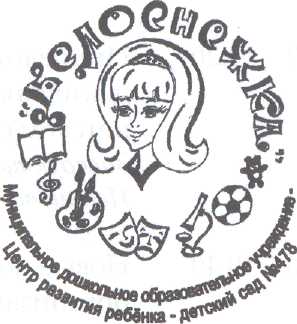 Юридический адрес: г. Новосибирск, ул. Рассветная 17/1 Телефон/факс: (383) 2741519, e-mail: DOU478@rambler.ruОтчет о реализации проекта во 2 младшей группеТема проекта:  «Все начинается с семьи»Составили:Воспитатель общеразвивающей группы1 квалификационной категорииПанфилова Виктория МихайловнаВоспитатель общеразвивающей группы1 квалификационной категорииПрокопьева Елена ПетровнаНовосибирск 2017Реализация проекта проходила в течение 1 недели (5 рабочих дней).В первый день с детьми была проведенв беседа «Моя семья» для того, чтобы выявить уровень знаний детей о членах семьи, умении называть из по имени. Многие дети без затруднений назвали маму и папу по именам, не смогли назвать Алеша Щ., Алеша Ш., затруднялись Дима К., Никита.Повторили в пальчиковую игру «Моя семья», выучили новую «Кто приехал». В играх все дети принимали активное участие.Занятие по ИЗО «Украсим тарелочку для мамы» проходило в теплой дружелюбной атмосфере. Дети разрисовывали тарелочки гуашью в двух техниках: рисование ватными и палочками и рисование пальчиками.На НОД «Приключения в комнате» продолжили разговор о мамах. Сначала были предложены загадки о предметах мебели, которые дети отгадывали с удовольствием. Далее, с появлением героя, мы с детьми познакомились  с трудом мамы. Каждый  назвал занятия мамы, что делает по дому: убирает, стирает, готовит, гладит, , моет посуду. Все с дольшим интересом принимали участие в занятии.Поиграли в подвижную игру  «Курица и цыплята». Играли все, показали заботливое отношение мамы к своим деткам.Второй день реализации проекта начался со знакомства с пословицами о семье. «Книжки-малышки» с пословицами были сделаны родителями совместно с детьми дома. Были выслушаны собственные впечатления детей.На НОД «Папа, мама, я - семья» продолжили разговор о семье. Дети рассматривали картинки с разнами членами семьи, называли их. Была создана игровая ситуация: пришла в гости кукла Катя, она расстроена. Воспитатель спросил «Почему?», кукла ответила, что рассержена на папу, потому что он не купил ей желанную игрушку. Воспитатель вместе с детьми  расспросили Катю о ее папе и маме, попросили назвать имена. Катя назвала и попросила детей назвать  имена их родителей. Не назвал Никита, затруднились ответить Алеша Щ., Алеша Ш. Дети отгадывали загадки про папу, бабушку, дедушку. Проведена пальчиковая гимнастика «Моя семья».Кукла Катя спросила у детей, была ли у них  ситуация, когда им не купили желанную игрушку. Дети стали делиться впечатлениями. Коля сказал, что он плакал. Миша – топал ногами и обиделся. Был задан вопрос, а правильно ли они поступали в таких ситуациях. Дети согласились, что так себя вести не правильно.Постепенно детей подвели к пониманию того, что родители заботятся о них и когда наступают праздники, мамы и папы радуют их  подарками. Детям было предложено вспомнить, что им дарили на день рождения, как ласково их называют дома. Ответы были следующие: доченька, Танечка, Коленьк, сыночек и другие.Дети определяли большая у них семья или маленькая, вспоминая и называя всех членов семьи по именам. В конце занятия подвели итог, что мама, папа, дедушки, бабушки – это семья.В течение дня была предложена игра «Разложи картинки» (от старшего к младшему. Ни один ребенок не ошибся в выполнении задания.Вечером дети играли в «Строителей». Они конструировали дом для кукол.В третий день реализации проекта дети с помощью воспитателя составляли рассказ на тему «Самый, самый и его семья» с элементами игры «Курица и цыплята».Во время одевания и раздевания был проведен ситуативный разговор «Мамин помощник», «Какой молодец…», «Сам разделся, аккуратно сложил одежду».Было предложено игровое упражнение «Моя семья», были заданы вопросы «Мама, она какая?», «Папа какой?». Таня без затруднений сказала: «Моя мама трудолюбивая». Амина сказала, что ее мама самая красивая. У детей сформировалось  первоначальное понятие  «родственные связи».Провели с детьми игру-тренинг «Я потерялся в магазине». Что делать, если вдруг потерялся. Первым делом надо назвать взрослым (охране, продавцу и т. д.) свои имя и фамилию и, по - возможности, данные родителей. В конце дня попели вместе с детьми песни «Семья» и «Помощники».В четвертый день реализации проекта провели игру-беседу «Назови всех членов семьи». Рассмотрели генеалогические древа, которые дети сделали совместно с родителями и принесли в детский сад.Совместно с инструктором по физкультуре провели подвижную игру «Раз, два, три - беги», где дети показали ловкость, быстроту бега, слаженность коллективных действий.Выучили стихотворение «Мамина улыбка», на которое дети очень эмоционально откликнулись. Оно им понравилось и  они повторяли его в течение дня. Также была проведена дидактическая игра «В гостях у куклы Антоши», где дети закрепили умение определять и называть родственные отношения, членов семьи.В начале пятого дня реализации проекта во время беседы была предложена ситуация, которую обсуждали в начале проведения проекта «Родители не покупают игрушки». На данном этапе дети быстро сообразили, что нельзя требовать игрушки и вести себя так, чтобы на тебя обращали внимание посторонние люди, повторили правила поведения в общественных местах.Была проведена театрализованая игра-этюд «Утреннее фото». Данная игра вызвала у детей положительные эмоции.В заключении пятого дня была выполнена аппликация «Платочек для мамы», выполненная совместно с воспитателем. Все дети клеили с особым желанием сделать маме приятно и показать свою любовь. В конце дня мы рассмотрели генеалогические дврева тех, детей которые донесли их позже.